Администрация муниципального образования «Город Астрахань»РАСПОРЯЖЕНИЕ23 мая 2019 года № 1355-р«О внесении изменений в распоряжение администрации муниципального образования «Город Астрахань» от 05.07.2018 № 2920-р»В целях реализации Федерального закона «О безопасности дорожного движения» Устава муниципального образования «Город Астрахань»1. Изложить состав комиссии по обеспечению безопасности дорожного движения при администрации муниципального образования «Город Астрахань», утвержденный распоряжением администрации муниципального образования «Город Астрахань» от 05.07.2018 № 2920-р, в новой редакции, согласно приложению к настоящему распоряжению2. Управлению	информационной политики администрации муниципального образования «Город Астрахань» разместить настоящее распоряжение администрации муниципального образования «Город Астрахань» на официальном сайте администрации муниципального образования «Город Астрахань».3. Управлению контроля и документооборота администрации муниципального образования «Город Астрахань» внести соответствующие изменения в поисково-справочную систему правовых актов администрации муниципального образования «Город Астрахань».4. Контроль за исполнением настоящего распоряжения администрации муниципального образования «Город Астрахань» оставляю за собой.Глава администрации Р.Л. Харисов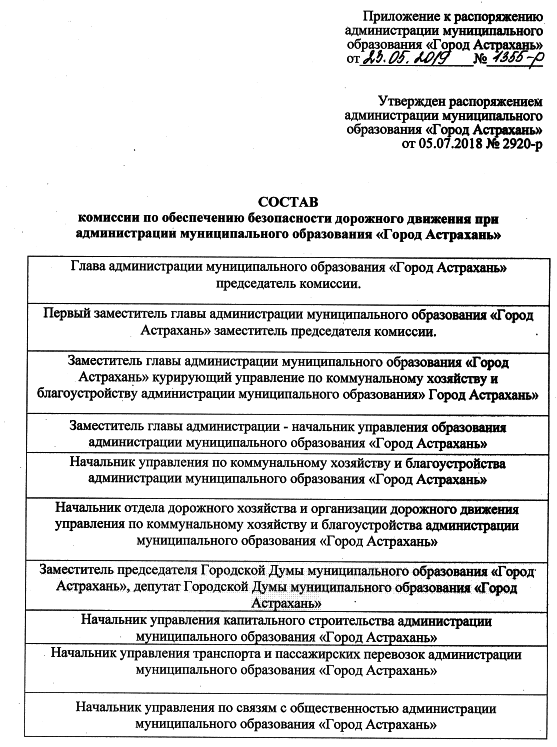 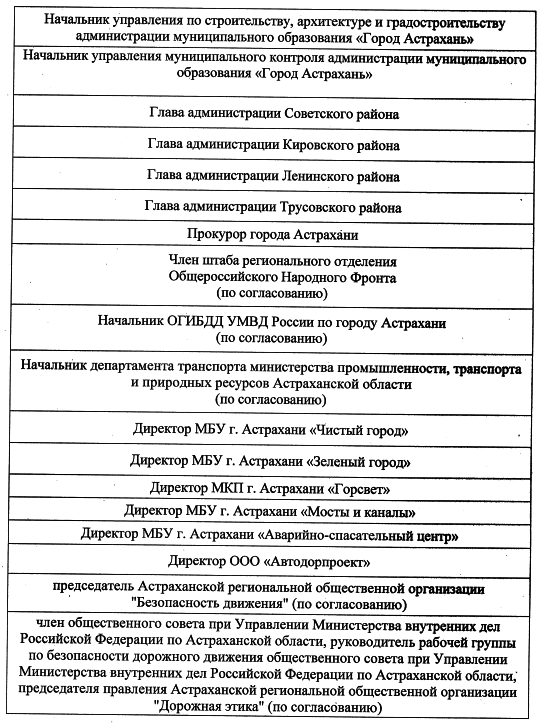 